Приложение 1                                                                                           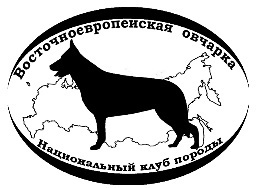                   СХЕМА ЭТАПОВ ПРОВЕРКИ РАБОЧИХ КАЧЕСТВОбозначения:   -----   - стартовая точка проводника I-----   - линия старта проводника------I - линия старта помощника∆ - укрытие Х - предполагаемое место встречи помощника с собакойЭТАП 1. Неожиданное нападение                    ∆ --------------------------- I ----------------------------------------------- Х ------------------------- ~ 8-10 шагов –                             ~ 12-15 шагов –                                 - движение рядом                         - движение рядом на поводке                                     без поводка                                          ЭТАП 2. Лобовая атака                                                                                   ∆ ---------------------------------------------------------------------------------Х--------------------------------I 